Бушуйская основная школа – филиал муниципального бюджетного общеобразовательного учреждения «Кириковская средняя школа»РАБОЧАЯ ПРОГРАММАпо предмету «Основы духовно-нравственной культуры народов России» для учащихся  5  класса Бушуйской основной школы – филиала муниципального  бюджетного общеобразовательного учреждения «Кириковская средняя  школа»Составила: учитель Гащенко Зульфия Рэисовнаучебный годПояснительная записка.Настоящая рабочаяпрограмма  по предмету «Литература» предназначена дляучащихся 5класса Бушуйской основной школы – филиала муниципального бюджетного общеобразовательного учреждения «Кириковская средняя школа»  и разработана на основании основной образовательной программы основного общего образования муниципального бюджетного общеобразовательного учреждения «Кириковская средняя школа» от 07.03.2019, учебного плана  для 5-9 классов муниципального бюджетного общеобразовательного учреждения «Кириковская средняя школа» на 2019-2020 учебный год,    положения о рабочей программе педагога  муниципального бюджетного общеобразовательного учреждения «Кириковская средняя  школа» реализующего предметы, курсы и дисциплины общего образования от 30 мая 2019 года.Рабочая программа рассчитана на 35 часов в год, 1 час в неделю. Промежуточная аттестация проводится с  по 11 по 15  мая.В соответствии с федеральным государственным образовательным стандартом общего образования изучение новой обязательной предметной области «Основы духовно-нравственной культуры народов России» предполагается в четвертом и пятом классах.Цель курса: «Основы духовно-нравственной культуры народов России» призван обогатить процесс воспитания в основной школе не только новым содержанием (ознакомление с традиционными религиями Российского государства), но и новым пониманием сущности российской культуры, развивающейся как сплав национальных традиций и религиозных верований. Исходя из этого особое значение курса «Основы духовно-нравственной культуры народов России» заключается в раскрытии общечеловеческих ценностей, которые объединяют (а не разъединяют) светскость и религиозность.Задачи курса: Для реализации поставленных целей курса рекомендовано сочетание разных методов обучения – чтение текстов учебника, анализ рассказа учителя, работа с информацией, представленной в иллюстрации и т.д. обеспечивают:– организацию диалога различных культур, раскрытие на конкретных примерах (из реальной жизни, истории России, религиозных учений) особенностей взаимодействия и взаимовлияния разных этнических культур; пятиклассники продолжают работать с рубриками учебника «Обсудим вместе», «Жил на свете человек», «Путешествие в глубь веков», «По страницам священных книг»;– отражение основного содержания текстов учебника в иллюстративном ряде (рубрика учебника «Картинная галерея», тематические фотографии и рисунки, схемы);– последовательное введение новых терминов и понятий, культуроведческого и религиозного содержания (текстовое объяснение; наличие толкового словарика).Предмет «Основы духовно-нравственной культуры народов России» в основной школе является частью всего учебно-воспитательного процесса и тесно связан с содержанием других предметных областей, прежде всего, «Обществознания», «Литературы», «Истории», «Изобразительного искусства».Основным средством обучения является учебник, который построен в полном соответствии с программой обучения. Вместе с тем, учитель может использовать разнообразные средства ИКТ, что обогатит содержание и методы проведения уроков.Планируемые результаты освоения предмета.Личностные:– осознание своей принадлежности к народу, национальности, стране, государству; чувство привязанности и любви к малой родине, гордости и за своё Отечество, российский народ и историю России (элементы гражданской идентичности);– понимание роли человека в обществе, принятие норм нравственного поведения;– проявление гуманного отношения, толерантности к людям, правильного взаимодействия в совместной деятельности, независимо от возраста, национальности, вероисповедания участников диалога или деятельности;– стремление к развитию интеллектуальных, нравственных, эстетических потребностей.Универсальные учебные действия. (УУД)Познавательные:– характеризовать понятие «духовно-нравственная культура»;– сравнивать нравственные ценности разных народов, представленные в фольклоре, искусстве, религиозных учениях;– различать культовые сооружения разных религий;– формулировать выводы и умозаключения на основе анализа учебных текстов.Коммуникативные:– рассказывать о роли религий в развитии образования на Руси и в России;– кратко характеризовать нравственные ценности человека (патриотизм, трудолюбие, доброта, милосердие и др.).Рефлексивные:– оценивать различные ситуации с позиций «нравственно», «безнравственно»;– анализировать и оценивать совместную деятельность (парную, групповую работу) в соответствии с поставленной учебной задачей, правилами коммуникации и делового этикета.Информационные:– анализировать информацию, представленную в разной форме (в том числе графической) и в разных источниках (текст, иллюстрация, произведение искусства). К концу обучения учащиеся научатся:- воспроизводитьполученную информацию, приводить примеры из прочитанных текстов; оценивать главную мысль прочитанных текстов и прослушанных объяснений учителя;- сравнивать главную мысль литературных, фольклорных и религиозных
текстов. Проводить аналогии между героями, сопоставлять их поведение с
общечеловеческими духовно-нравственными ценностями;- участвовать в диалоге: высказывать свои суждения, анализировать
высказывания участников беседы, добавлять, приводить доказательства.-создавать по изображениям (художественным полотнам, иконам,
иллюстрациям) словесный портрет героя;-оценивать поступки реальных лиц, героев произведений, высказывания
известных личностей;-работать с исторической картой: находить объекты в соответствии с
учебной задачей;- использовать информацию, полученную из разных источников, для решения учебных и практических задач.К концу обучения школьники смогут научиться:- высказывать предположения о последствиях неправильного
(безнравственного) поведения человека;-оценивать свои поступки, соотнося их с правилами нравственности и этики;
намечать способы саморазвития;-работать с историческими источниками и документами.Содержание учебного предмета.Предмет «Основы духовно-нравственной культуры народов России» не решает задачи подробного знакомства с разными религиями. Главное назначение предмета – развивать общую культуру школьника, формировать гражданскую идентичность, осознание своей принадлежности к народу, национальности, российской общности; воспитывать уважение к представителям разных национальностей и вероисповеданий.В программе курса для 5-х классов представлены следующие содержательные линии: «В мире культуры», «Нравственные ценности российского народа», «Религия и культура», «Как сохранить духовные ценности», «Твой духовный мир».Учебный курс разбивается на следующие основные разделы.1. Формирование понятия «культура», ознакомление с ролью и значением российской культуры в мировом сообществе (раздел «В мире культуры»).2. Характеристика общечеловеческих ценностей, их представленность в повседневной жизни народа и особое значение в чрезвычайных моментах истории страны (разделы «Нравственные ценности российского народа», «Как сохранить духовные ценности», «Твой духовный мир»).3. Истоки становления общечеловеческих ценностей, раскрытие вклада различных религий в формирование законов и правил жизни в обществе (раздел «Религия и культура»).4. Тематическое планирование с указанием часов на освоение каждой темы. Список литературы, используемый при оформлении рабочей программы.Программа к курсу учебника «Основы духовно-нравственной культуры народов России» Н.Ф. Виноградова, В.И. Власенко, А.В. Поляков. – М.: Вентана-Граф, 2012.Основы духовно-нравственной культуры народов России: 5 класс: учебник для обучающихся общеобразовательных учреждений / Н.Ф. Виноградова, В.И. Власенко, А.В. Поляков. – М.: Вентана-Граф, 2012.,В.И. Власенко, А.В. Поляков из сборника Система учебников «Алгоритм успеха».Согласовано:Зам. директора по УВР         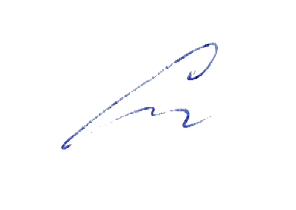 Сластихина Н.П.«30» августа 2019г.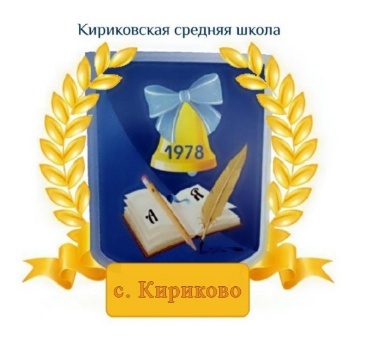 Утверждаю:Директор муниципального бюджетного общеобразовательного учреждения «Кириковская средняя  школа» 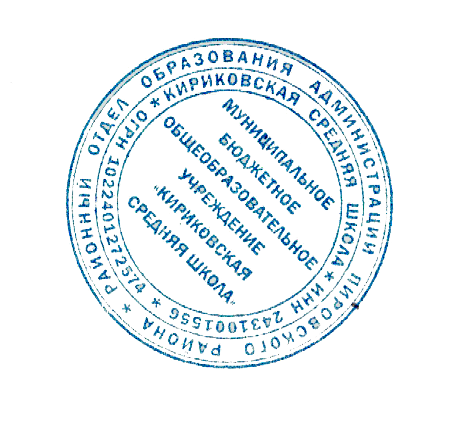 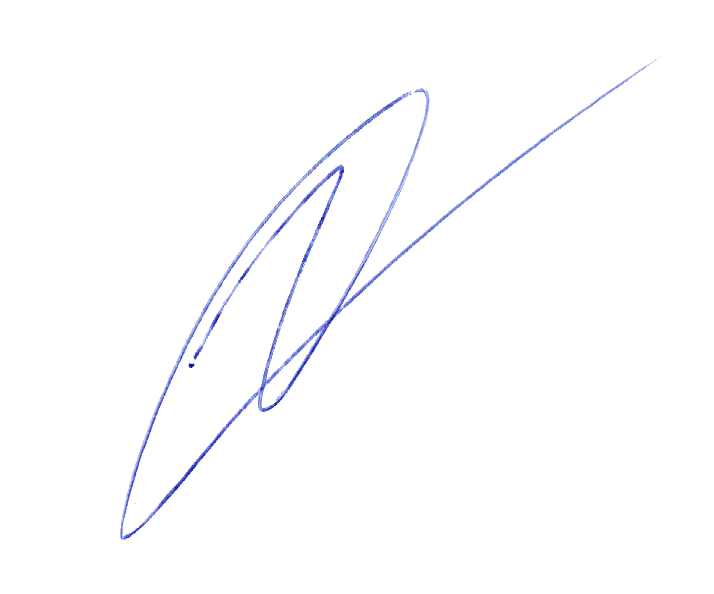  Ивченко О.В.«30» августа 2019г.№Наименование разделов и темКоличество  часовВведение.11 В мире культуры42Нравственные ценности143Религия и культура104Как сохранить духовные ценности45Твой духовный мир1 6Итоги года. Промежуточная аттестация1Всего35№ ппТема урокаКоличество часовДатаВведение.106.09Величие многонациональной российской культуры.113.09Величие многонациональной российской культуры.120.09Человек – творец и носитель культуры.127.09Человек – творец и носитель культуры.104.10«Береги землю родимую, как мать любимую».118.10«Береги землю родимую, как мать любимую».122.10Жизнь ратными подвигами полна.108.11Жизнь ратными подвигами полна.115.11В труде – красота человека.122.11В труде – красота человека.129.11«Плод добрых трудов славен».106.12«Плод добрых трудов славен».113.12Люди труда.120.12Люди труда.127.12Бережное отношение к природе.117.01Бережное отношение к природе.124.01Семья – хранитель духовных ценностей131.01Семья – хранитель духовных ценностей107.02Роль религии в развитии культуры.114.02Роль религии в развитии культуры.121.02Культурное наследие христианской Руси.128.02Культурное наследие христианской Руси.106.03Культура ислама.113.03Культура ислама.120.03Иудаизм и культура.103.04Иудаизм и культура.110.04Культурные традиции буддизма.117.04.Культурные традиции буддизма.124.04Забота государства о сохранении духовных ценностей108.05Забота государства о сохранении духовных ценностей115.05Хранить память предков.122.05Хранить память предков.1Промежуточная аттестация1Итоги года. Викторина1Необходима корректировка расписания в мае 2020 года на 3 часа.Необходима корректировка расписания в мае 2020 года на 3 часа.Необходима корректировка расписания в мае 2020 года на 3 часа.Необходима корректировка расписания в мае 2020 года на 3 часа.